Фотовыставкаосеннего конкурса поделок «Чудо – гриб»У ежей спроси и белок:Нет грибов вкуснее белых.Он и запахом хорош,И красивей не найдешь.Крепок духом, ростом мощен –Он стоит богатырем…И недаром в каждой рощеВыбран он грибным царем!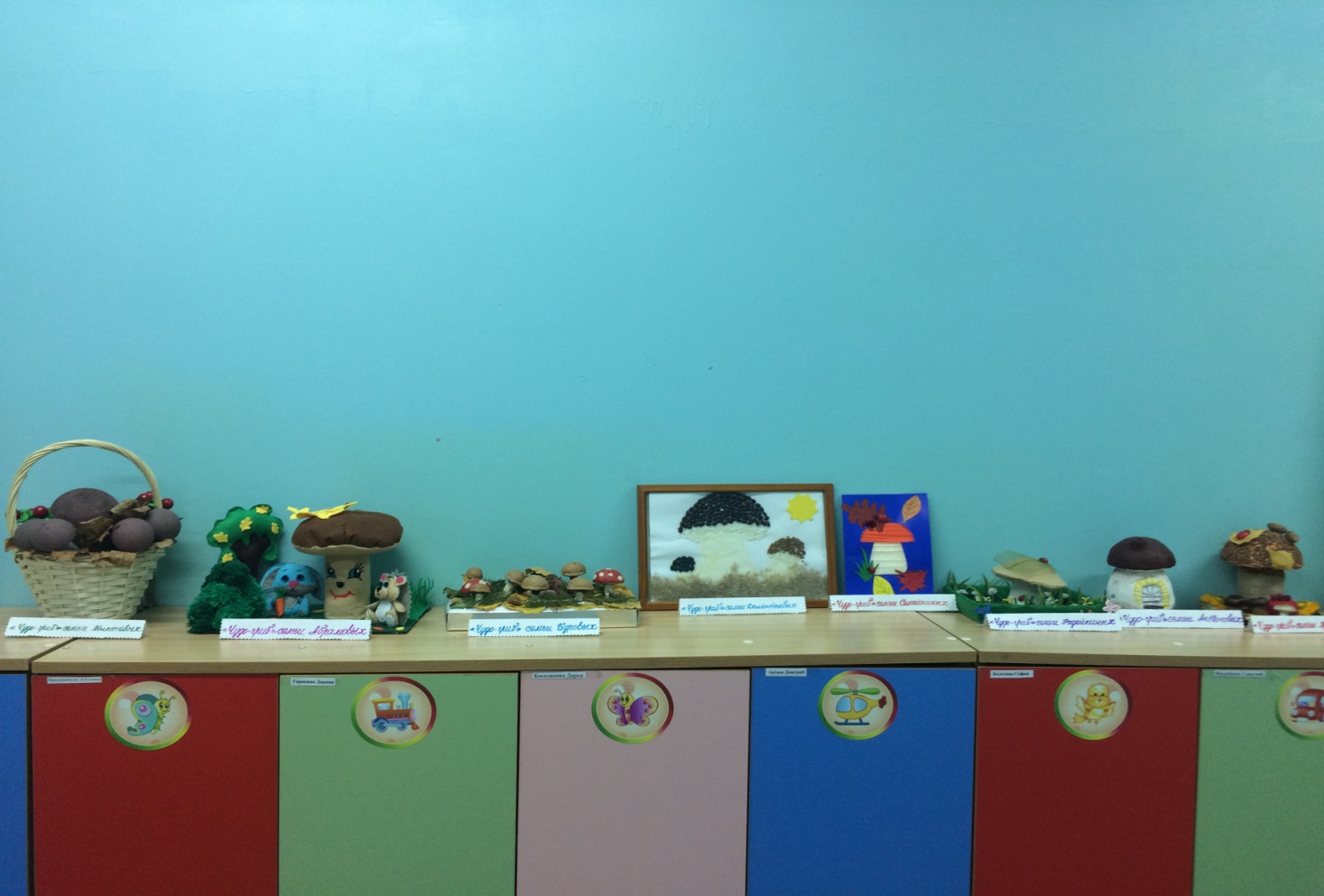 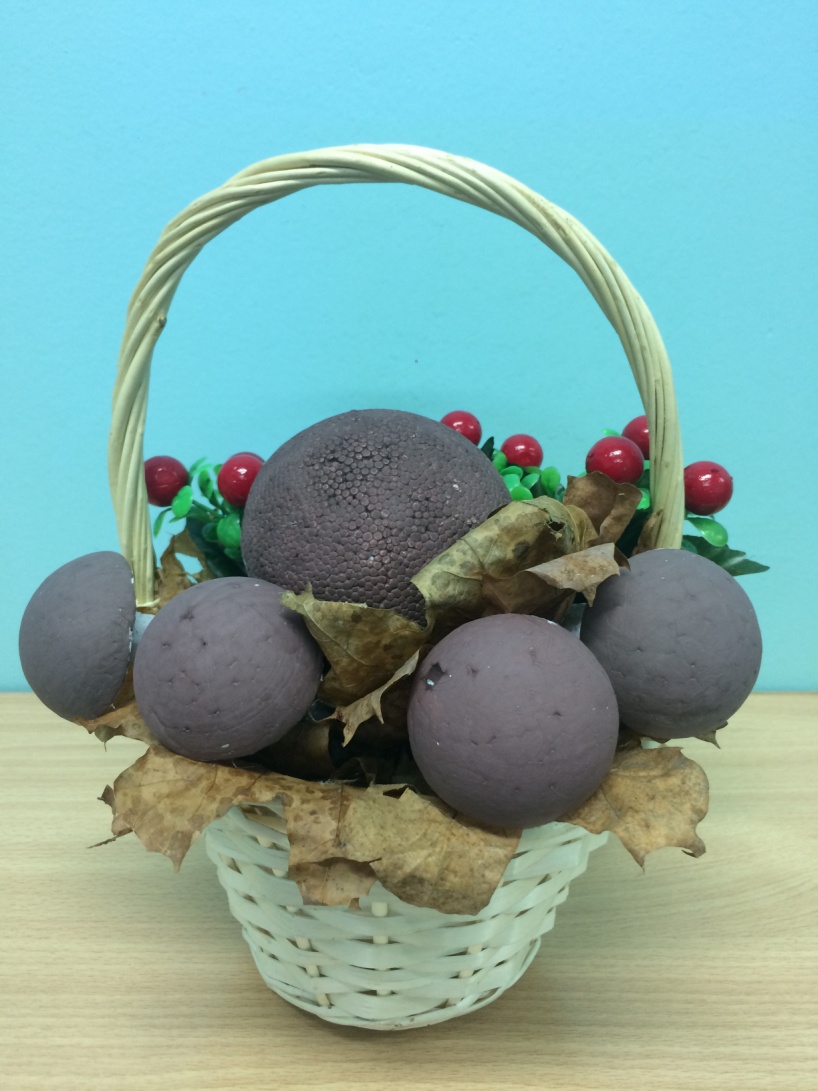 И красив он, и велик,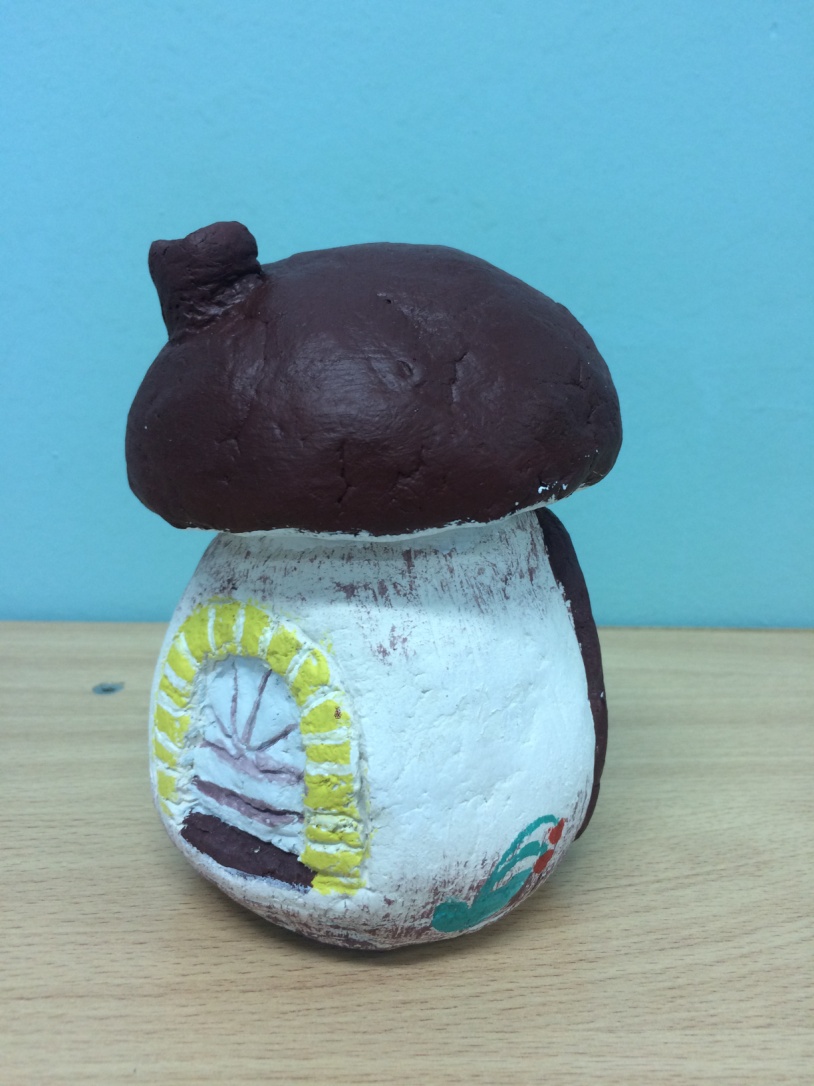 Гриб отличный боровик!С бурой шляпкой,С крепким телом,Он еще зовется белым!
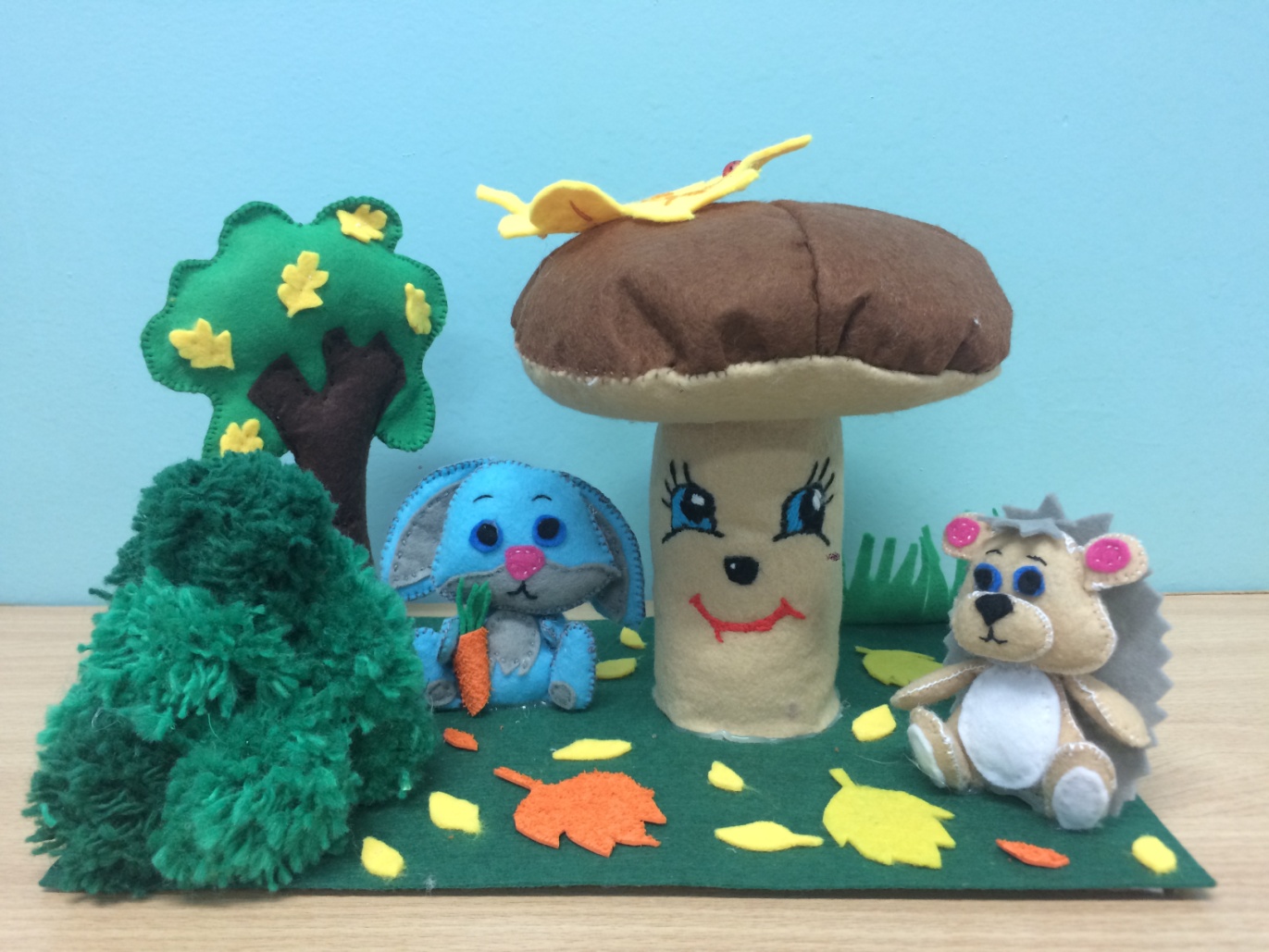 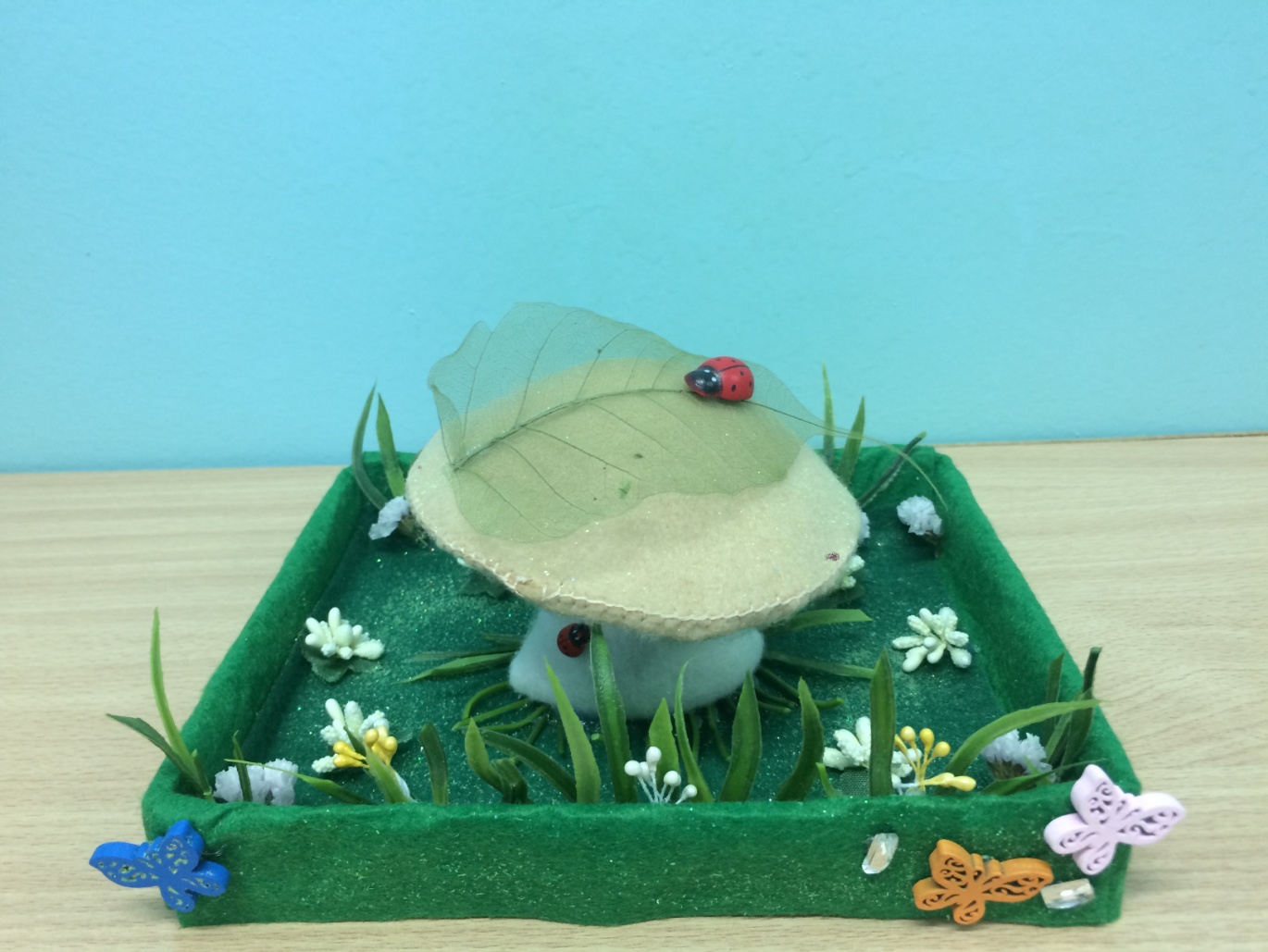 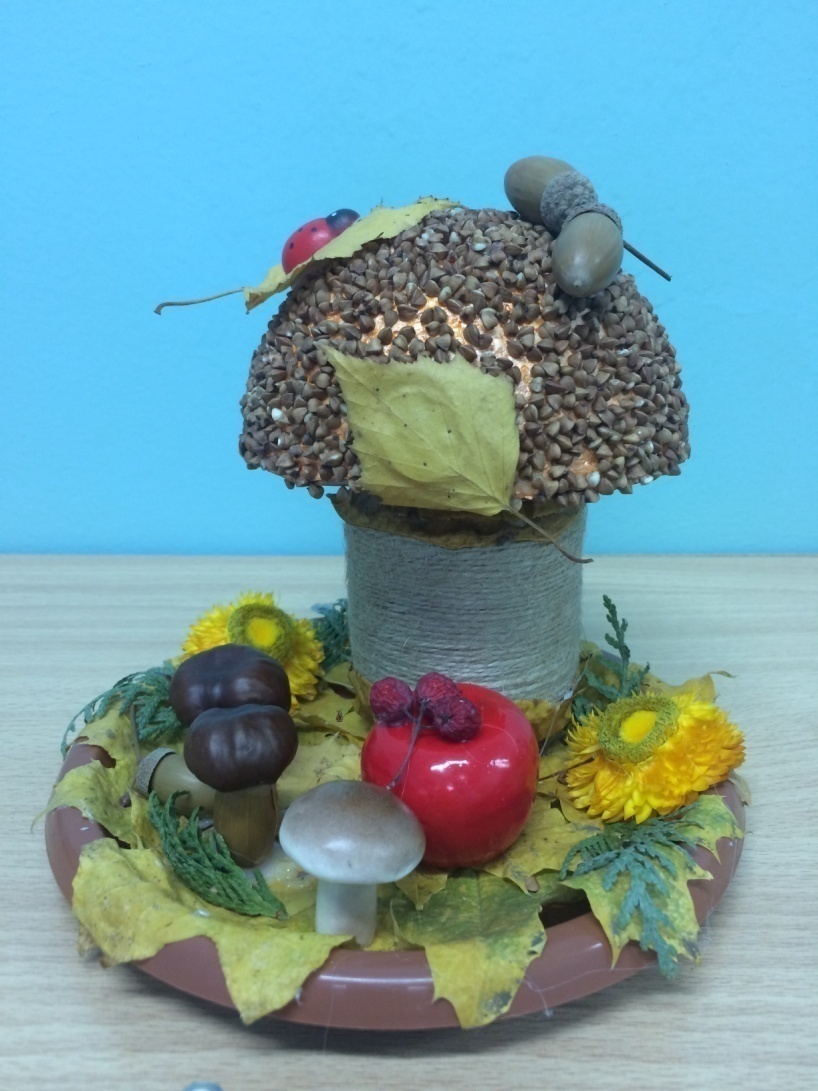 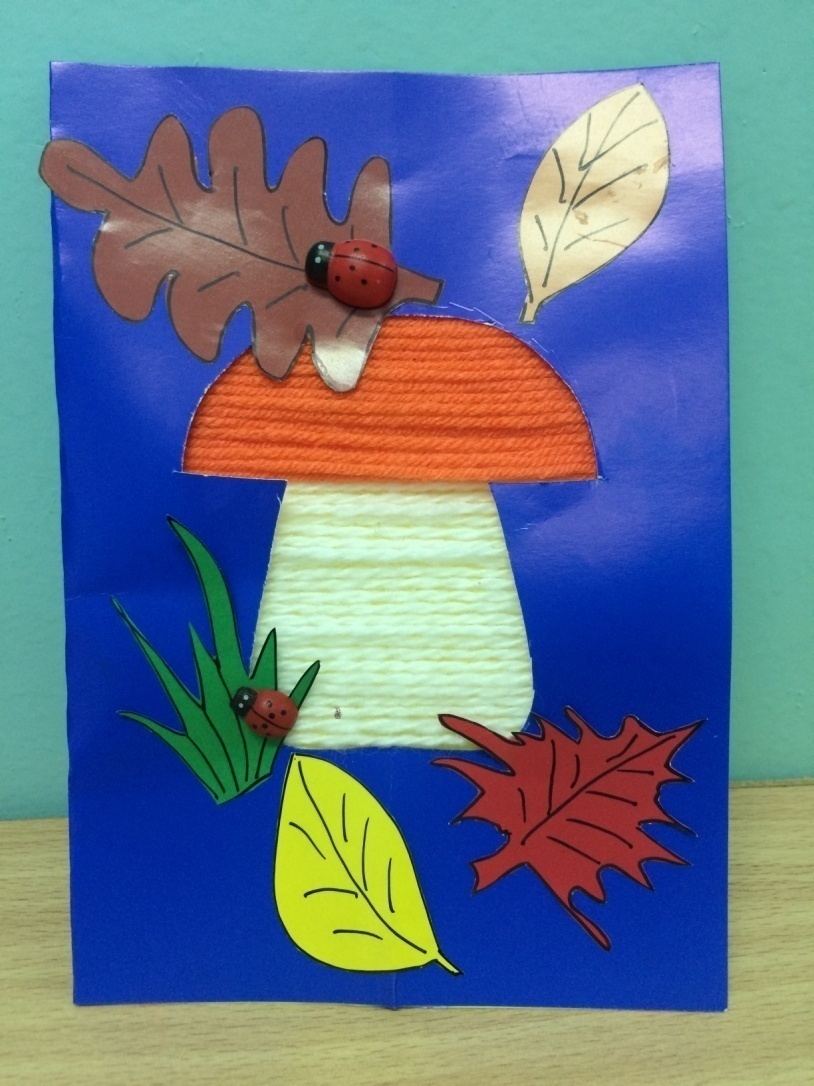 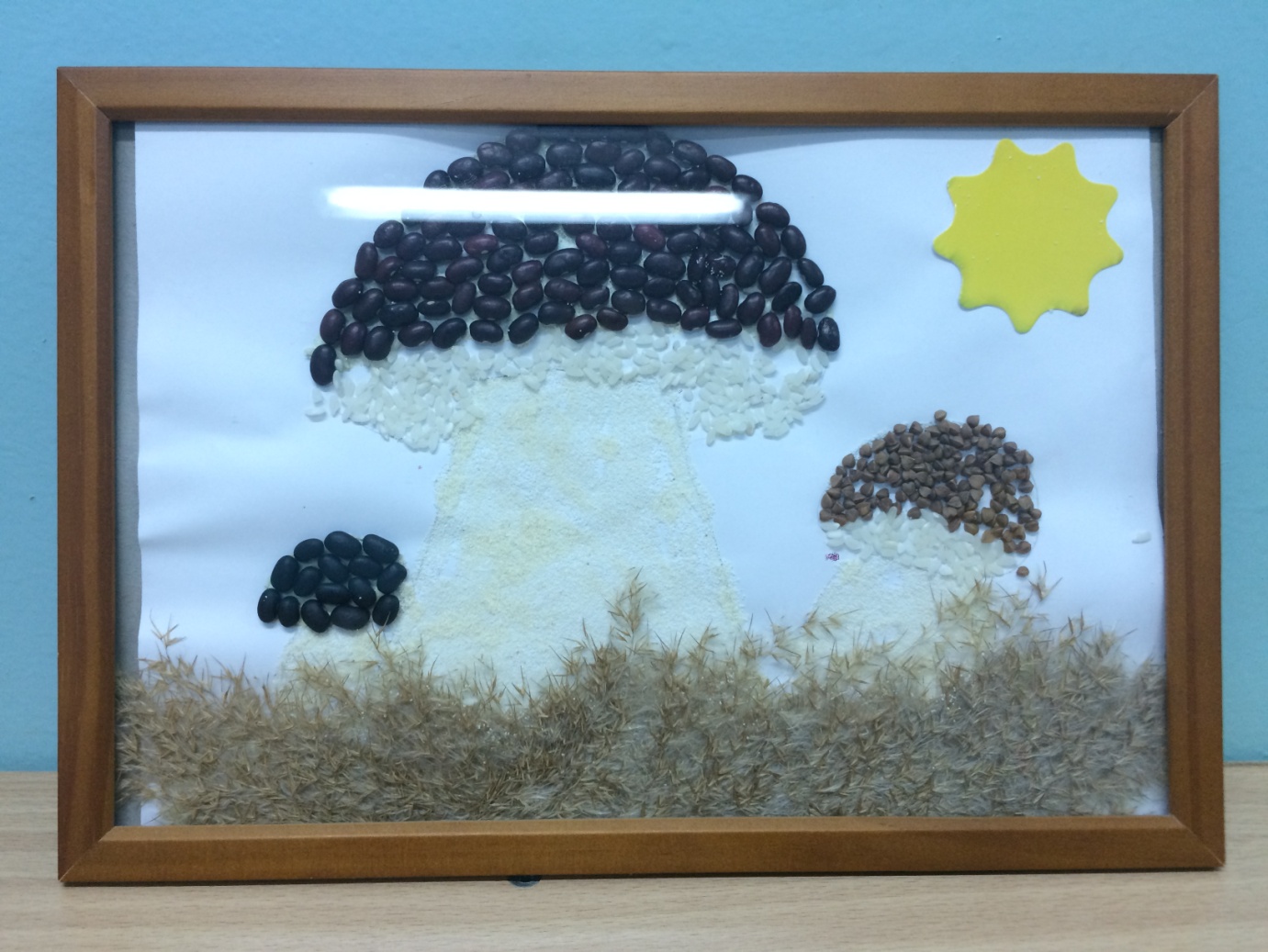 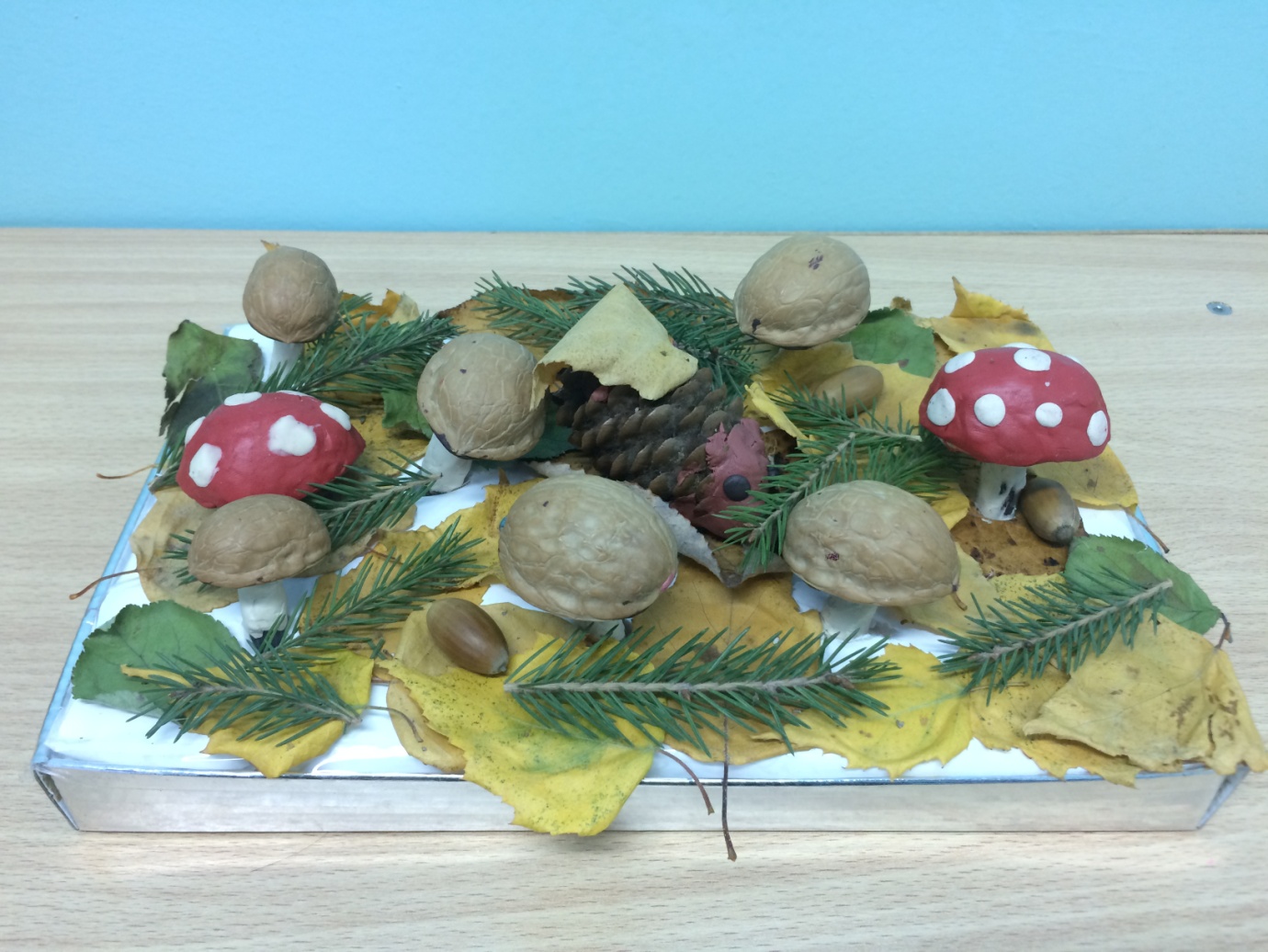 